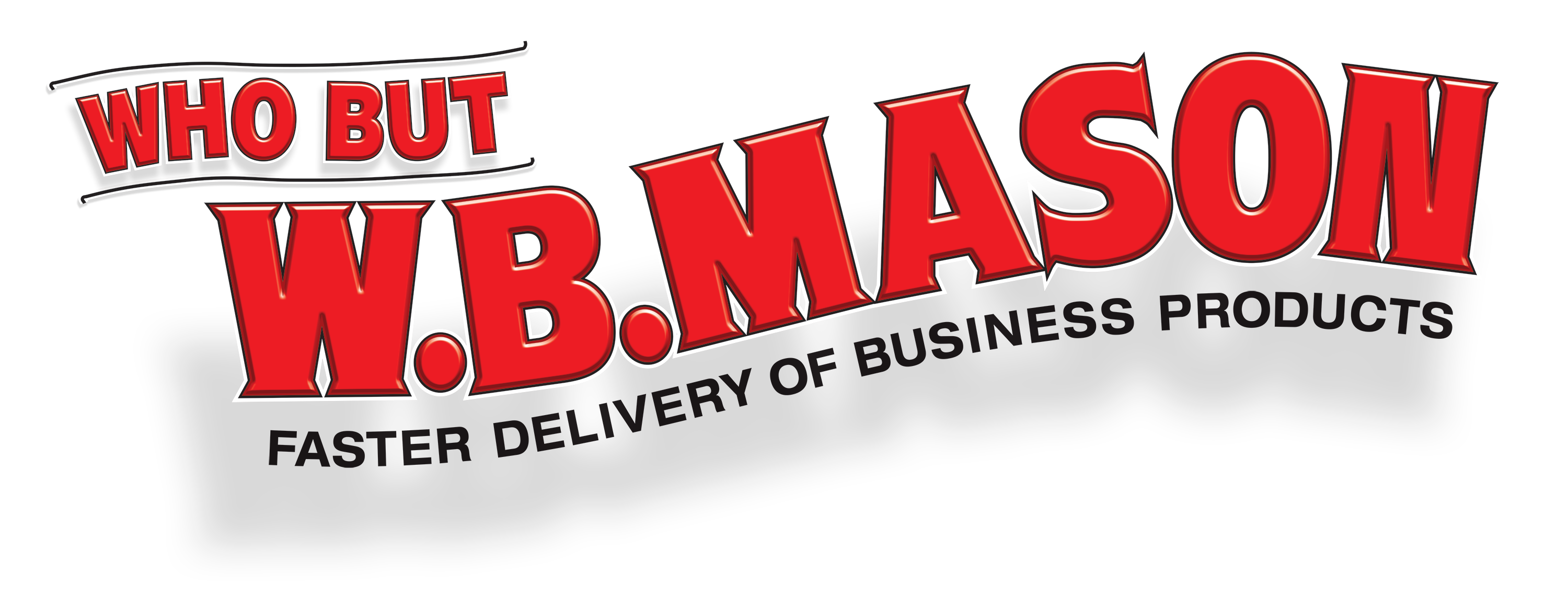 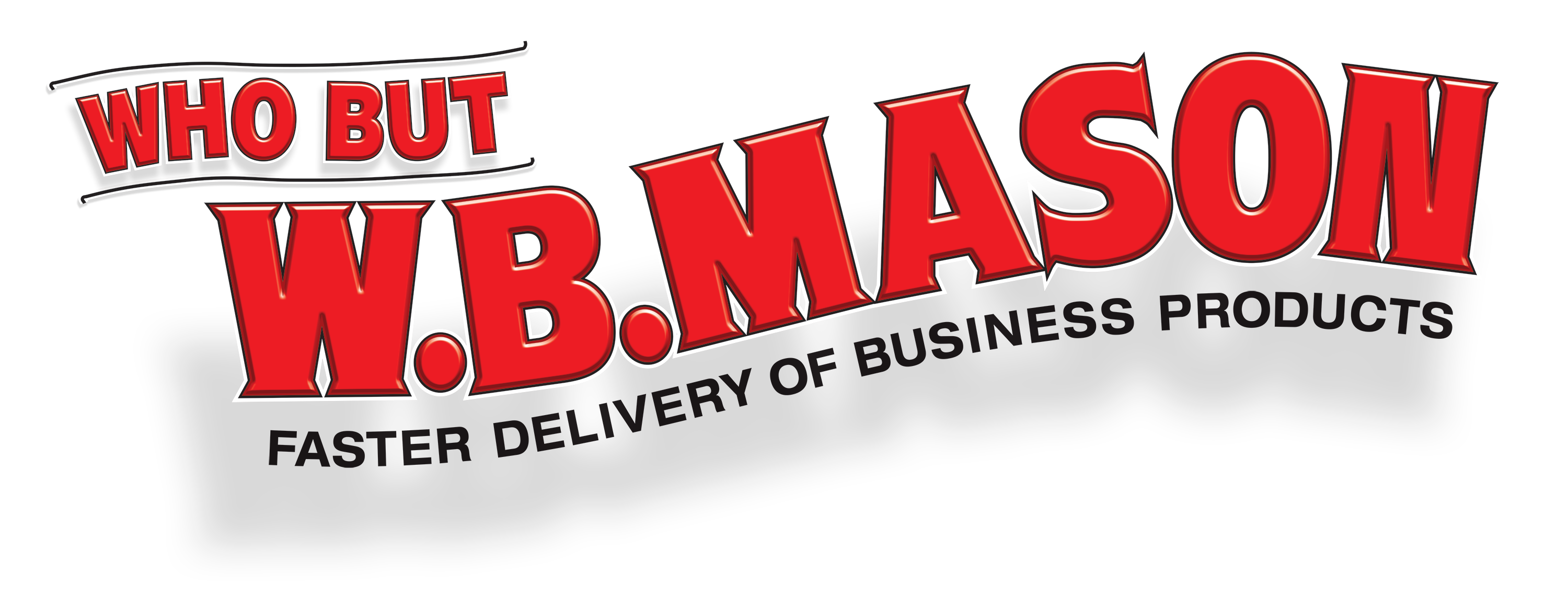 Condon, Lisa LCONDON@hartford.edu